Источник публикацииОфициальный интернет-портал правовой информации http://www.pravo.gov.ru, 13.08.2020,"Собрание законодательства РФ", 17.08.2020, N 33, ст. 5400Примечание к документуНачало действия документа - 01.01.2021.Название документаПостановление Правительства РФ от 10.08.2020 N 1201"Об утверждении Положения о лицензировании деятельности юридических лиц, индивидуальных предпринимателей на право выполнения работ по карантинному фитосанитарному обеззараживанию"ПРАВИТЕЛЬСТВО РОССИЙСКОЙ ФЕДЕРАЦИИПОСТАНОВЛЕНИЕот 10 августа 2020 г. N 1201ОБ УТВЕРЖДЕНИИ ПОЛОЖЕНИЯО ЛИЦЕНЗИРОВАНИИ ДЕЯТЕЛЬНОСТИ ЮРИДИЧЕСКИХ ЛИЦ,ИНДИВИДУАЛЬНЫХ ПРЕДПРИНИМАТЕЛЕЙ НА ПРАВО ВЫПОЛНЕНИЯ РАБОТПО КАРАНТИННОМУ ФИТОСАНИТАРНОМУ ОБЕЗЗАРАЖИВАНИЮВ соответствии с пунктом 11 части 1 статьи 5 Федерального закона "О карантине растений" Правительство Российской Федерации постановляет:1. Утвердить прилагаемое Положение о лицензировании деятельности юридических лиц, индивидуальных предпринимателей на право выполнения работ по карантинному фитосанитарному обеззараживанию.2. Реализация полномочий, предусмотренных настоящим постановлением, осуществляется Федеральной службой по ветеринарному и фитосанитарному надзору в пределах установленной Правительством Российской Федерации предельной численности ее работников и бюджетных ассигнований, предусмотренных ей в федеральном бюджете на руководство и управление в сфере установленных функций.3. Настоящее постановление вступает в силу с 1 января 2021 г.Председатель ПравительстваРоссийской ФедерацииМ.МИШУСТИНУтвержденопостановлением ПравительстваРоссийской Федерацииот 10 августа 2020 г. N 1201ПОЛОЖЕНИЕО ЛИЦЕНЗИРОВАНИИ ДЕЯТЕЛЬНОСТИ ЮРИДИЧЕСКИХ ЛИЦ,ИНДИВИДУАЛЬНЫХ ПРЕДПРИНИМАТЕЛЕЙ НА ПРАВО ВЫПОЛНЕНИЯ РАБОТПО КАРАНТИННОМУ ФИТОСАНИТАРНОМУ ОБЕЗЗАРАЖИВАНИЮ1. Настоящее Положение устанавливает порядок лицензирования деятельности юридических лиц, индивидуальных предпринимателей на право выполнения работ по карантинному фитосанитарному обеззараживанию (далее соответственно - работы по обеззараживанию, лицензируемый вид деятельности).2. Лицензируемый вид деятельности включает в себя выполнение видов работ по обеззараживанию, установленных перечнем, предусмотренным постановлением Правительства Российской Федерации от 9 августа 2016 г. N 768 "Об установлении видов работ по карантинному фитосанитарному обеззараживанию" (далее - перечень).В случае выполнения работ по обеззараживанию, установленных перечнем, не по адресу места осуществления лицензируемого вида деятельности, указанному в лицензии, переоформление лицензии не требуется.3. Лицензирование деятельности юридических лиц, индивидуальных предпринимателей на право выполнения работ по обеззараживанию осуществляется Федеральной службой по ветеринарному и фитосанитарному надзору (далее - лицензирующий орган).4. Лицензионными требованиями, предъявляемыми к юридическому лицу (индивидуальному предпринимателю), обратившемуся в лицензирующий орган с заявлением о предоставлении лицензии на право выполнения работ по обеззараживанию (далее - соискатель лицензии), установленных пунктами 3 - 7 перечня, являются:а) наличие у соискателя лицензии помещений, зданий, сооружений и иных объектов, не являющихся объектами жилищного фонда и принадлежащих ему на праве собственности или на ином законном основании, необходимых для выполнения заявленных работ по обеззараживанию;б) наличие у соискателя лицензии принадлежащих ему на праве собственности или на ином законном основании приборов и систем контроля, сигнализации, оповещения и защиты, оборудования, необходимых для выполнения заявленных работ по обеззараживанию, в том числе сушильных камер, камер понижения температуры, приборов и датчиков контроля и измерения температурных показателей и показателей влажности, приборов измерения давления;в) наличие у соискателя лицензии паспортов, а также иных документов на приборы, датчики и оборудование в соответствии с требованиями статьи 13 Федерального закона "Об обеспечении единства измерений".5. Для выполнения работ по обеззараживанию, установленных пунктами 1 и 2 перечня, к соискателю лицензии предъявляются следующие лицензионные требования:а) наличие у соискателя лицензии принадлежащих ему на праве собственности или на ином законном основании помещений, зданий, сооружений и иных объектов, не являющихся объектами жилищного фонда, предназначенных только для хранения пестицидов в соответствии со статьей 19 Федерального закона "О безопасном обращении с пестицидами и химикатами", работа на которых подлежит лицензированию в соответствии с пунктом 12 части 1 статьи 12 Федерального закона "О лицензировании отдельных видов деятельности" (эксплуатация химически опасных производственных объектов I, II и III классов опасности), необходимых для выполнения заявленных работ по обеззараживанию;б) наличие у соискателя лицензии принадлежащих ему на праве собственности или на ином законном основании приборов и систем контроля, датчиков, оборудования, необходимых для выполнения заявленных работ по обеззараживанию;в) наличие у соискателя лицензии принадлежащих ему на праве собственности или на ином законном основании средств индивидуальной защиты, соответствующих установленным требованиям и имеющих действующие сертификаты или декларации соответствия;г) при использовании пестицидов в газообразном состоянии, находящихся в сосудах под избыточным давлением, - наличие не менее 3 работников, заключивших с соискателем лицензии трудовые договоры, аттестованных в области промышленной безопасности опасных производственных объектов в соответствии с федеральными нормами и правилами в области промышленной безопасности;д) наличие системы производственного контроля работ по транспортировке и утилизации пестицидов, программы производственного контроля, которая должна быть разработана непосредственно для соискателя лицензии, а также наличие лицензии на осуществление работ по сбору, транспортированию, обработке, утилизации, обезвреживанию, размещению отходов I - IV классов опасности или договора с организацией, осуществляющей работы по транспортировке и утилизации пестицидов, имеющей указанную лицензию;е) страхование гражданской ответственности в случаях, установленных Федеральным законом "Об обязательном страховании гражданской ответственности владельца опасного объекта за причинение вреда в результате аварии на опасном объекте", в том числе наличие страхового полиса на помещение, здание, сооружение и иной объект, указанный в подпункте "а" настоящего пункта, работа на которых подлежит лицензированию в соответствии с пунктом 12 части 1 статьи 12 Федерального закона "О лицензировании отдельных видов деятельности" (эксплуатация химически опасных производственных объектов I, II и III классов опасности);ж) наличие у соискателя лицензии принадлежащих ему на праве собственности или на ином законном основании специализированных транспортных средств, отвечающих требованиям, установленным Европейским соглашением о международной дорожной перевозке опасных грузов от 30 сентября 1957 г. (ДОПОГ), либо договора со специализированной организацией о предоставлении транспортных услуг, отвечающих установленным требованиям, а также свидетельства о подготовке водителя, перевозящего опасные грузы.6. Для выполнения работ по обеззараживанию, установленных пунктом 5 перечня, к соискателю лицензии кроме требований, указанных в пункте 4 настоящего Положения, предъявляются следующие требования:а) наличие у соискателя лицензии принадлежащих ему на праве собственности или на ином законном основании вакуумной установки для выполнения работ по обеззараживанию и системы автоматического контроля указанной установки;б) наличие упаковочного материала для подкарантинной продукции;в) наличие у соискателя лицензии принадлежащего ему на праве собственности или на ином законном основании склада, в котором поддерживается минимальная температура продукции 15 градусов Цельсия.7. Для выполнения работ по обеззараживанию, установленных пунктом 6 перечня, к соискателю лицензии кроме требований, указанных в пункте 4 настоящего Положения, предъявляются следующие требования:а) наличие у соискателя лицензии принадлежащих ему на праве собственности или на ином законном основании камеры высокого давления для выполнения работ по обеззараживанию и системы автоматического контроля указанной камеры;б) наличие упаковочного материала для подкарантинной продукции.8. Для выполнения работ по обеззараживанию, установленных пунктом 7 перечня, к соискателю лицензии кроме требований, указанных в пункте 4 настоящего Положения, предъявляются следующие требования:а) наличие лицензии на осуществление деятельности в области использования источников ионизирующего излучения (генерирующих), за исключением случая, если эти источники используются в медицинской деятельности;б) наличие у соискателя лицензии принадлежащего на праве собственности или на ином законном основании оборудования для облучения подкарантинной продукции;в) наличие дозиметра и оборудования для поверки дозиметрических систем;г) наличие вспомогательного оборудования к оборудованию, указанному в подпункте "б" настоящего пункта, в том числе относящегося к нему программного обеспечения;д) наличие работников, эксплуатирующих облучающее оборудование, соответствующих установленным требованиям в области радиационной безопасности;е) наличие зон для хранения облученной и необлученной подкарантинной продукции с контролируемой температурой, системы безопасности для защиты персонала от ионизирующего облучения.9. Лицензионными требованиями к юридическому лицу (индивидуальному предпринимателю), имеющему лицензию на право выполнения работ по обеззараживанию (далее - лицензиат), кроме требований, указанных в пунктах 4 - 8 настоящего Положения, являются:а) соблюдение требований к методам и способам карантинного фитосанитарного обеззараживания, обеспечивающим качество выполнения работ по обеззараживанию, и порядка оформления их результатов, установленных Федеральной службой по ветеринарному и фитосанитарному надзору;б) выполнение карантинных фитосанитарных требований страны-импортера в части карантинного фитосанитарного обеззараживания.10. К грубым нарушениям лицензиатом лицензионных требований относятся нарушения положений подпункта "б" пункта 9 настоящего Положения и части 3 статьи 27 Федерального закона "О карантине растений", повлекшие за собой последствия, установленные частью 11 статьи 19 Федерального закона "О лицензировании отдельных видов деятельности".11. Для получения лицензии на право выполнения работ по обеззараживанию соискатель лицензии представляет в лицензирующий орган заявление о предоставлении лицензии на право выполнения работ по обеззараживанию (далее - заявление о предоставлении лицензии), оформленное в соответствии с требованиями пункта 1 статьи 13 Федерального закона "О лицензировании отдельных видов деятельности", с указанием вида (видов) работ по обеззараживанию, на осуществление которого (которых) испрашивается лицензия, с приложением:а) копий документов, подтверждающих наличие у соискателя лицензии необходимых для выполнения заявленных работ по обеззараживанию помещений, зданий, сооружений и иных объектов, указанных в подпункте "а" пункта 4 (для выполнения работ, установленных пунктами 3 - 7 перечня) или в подпункте "а" пункта 5 (для выполнения работ, установленных пунктами 1 и 2 перечня) настоящего Положения, принадлежащих ему на праве собственности или на ином законном основании, которые не зарегистрированы в Едином государственном реестре недвижимости (если такие права зарегистрированы в этом реестре, указываются реквизиты документов, подтверждающих их регистрацию, - дата, номер, наименование выдавшего их органа);б) копий документов, подтверждающих наличие у соискателя лицензии приборов и систем контроля, сигнализации, оповещения и защиты, оборудования, указанных в подпункте "б" пункта 4 (для выполнения работ, установленных пунктами 3 - 7 перечня), или копий документов, подтверждающих наличие у соискателя лицензии приборов и систем контроля, датчиков, оборудования, указанных в подпункте "б" пункта 5 (для выполнения работ, установленных пунктами 1 и 2 перечня) настоящего Положения, необходимых для выполнения заявленных работ по обеззараживанию (товарной накладной, счета-фактуры, иных подтверждающих документов).12. Для выполнения работ по обеззараживанию, установленных пунктами 1 и 2 перечня, кроме документов (сведений), указанных в пункте 11 настоящего Положения, дополнительно представляются:а) копии документов, подтверждающих наличие у соискателя лицензии средств индивидуальной защиты, соответствующих установленным требованиям (товарной накладной, счета-фактуры, иных подтверждающих документов);б) при использовании пестицидов в газообразном состоянии, находящихся в сосудах под избыточным давлением, - копии документов, подтверждающих аттестацию работников в области промышленной безопасности опасных производственных объектов в соответствии с федеральными нормами и правилами в области промышленной безопасности;в) копии документов, подтверждающих профессиональное образование, позволяющее осуществлять профессиональную деятельность в области обеззараживания, квалификацию, аттестацию и стаж работников соискателя лицензии, ответственных за выполнение заявленных работ по обеззараживанию;г) копии документов, подтверждающих наличие у соискателя лицензии программы производственного контроля работ по транспортировке и утилизации пестицидов;д) копии документов, подтверждающих страхование гражданской ответственности соискателя лицензии в случаях, установленных Федеральным законом "Об обязательном страховании гражданской ответственности владельца опасного объекта за причинение вреда в результате аварии на опасном объекте";е) копии планов мероприятий по локализации и ликвидации последствий аварий на объектах обеззараживания;ж) копии документов, подтверждающих наличие у соискателя лицензии принадлежащих ему на праве собственности или на ином законном основании специализированных транспортных средств, отвечающих требованиям, установленным Европейским соглашением о международной дорожной перевозке опасных грузов от 30 сентября 1957 г. (ДОПОГ), либо копия договора со специализированной организацией о предоставлении транспортных услуг, отвечающих установленным требованиям, а также копия свидетельства о подготовке водителя, перевозящего опасные грузы;з) копия лицензии на осуществление работ по сбору, транспортированию, обработке, утилизации, обезвреживанию, размещению отходов I - IV классов опасности или копия договора с организацией, осуществляющей работы по транспортировке и утилизации пестицидов, имеющей указанную лицензию.13. Для выполнения работ по обеззараживанию, установленных пунктом 7 перечня, кроме документов (сведений), указанных в пункте 11 настоящего Положения, представляются сведения о том, что у соискателя лицензии имеется лицензия на осуществление деятельности в области использования источников ионизирующего излучения (генерирующих), за исключением случая, если эти источники используются в медицинской деятельности.14. Представление соискателем лицензии заявления о предоставлении лицензии с приложением документов (сведений), необходимых для получения лицензии на право выполнения работ по обеззараживанию, их прием лицензирующим органом, принятие лицензирующим органом решения о предоставлении лицензии (об отказе в предоставлении лицензии), переоформлении лицензии (об отказе в переоформлении лицензии), приостановлении, возобновлении и прекращении действия лицензии, формирование и ведение лицензионного дела, государственной информационной системы, а также ведение реестра лицензий и предоставление сведений, содержащихся в информационном ресурсе и реестре лицензий, осуществляются в порядке, установленном Федеральным законом "О лицензировании отдельных видов деятельности".15. За предоставление или переоформление лицензии на право выполнения работ по обеззараживанию уплачивается государственная пошлина в порядке и размере, которые установлены законодательством Российской Федерации о налогах и сборах.16. При проведении проверки сведений, содержащихся в представленном соискателем лицензии заявлении о предоставлении лицензии и прилагаемых к нему документах, а также соблюдения лицензиатом лицензионных требований лицензирующий орган запрашивает необходимые для предоставления государственных услуг в области лицензирования сведения, находящиеся в распоряжении органов, предоставляющих государственные услуги, органов, предоставляющих муниципальные услуги, иных государственных органов, органов местного самоуправления либо подведомственных государственным органам или органам местного самоуправления организаций, в порядке, установленном Федеральным законом "Об организации предоставления государственных и муниципальных услуг".17. Лицензионный контроль осуществляется в отношении юридических лиц и индивидуальных предпринимателей, проводящих работы по обеззараживанию, предусмотренные перечнем, в соответствии с Федеральным законом "О защите прав юридических лиц и индивидуальных предпринимателей при осуществлении государственного контроля (надзора) и муниципального контроля" с учетом особенностей, установленных Федеральным законом "О лицензировании отдельных видов деятельности".18. Лицензионный контроль осуществляется должностными лицами территориального органа лицензирующего органа.19. Лицензионный контроль осуществляется посредством проведения профилактических мероприятий, плановых и внеплановых проверок.При проведении проверок лицензирующий орган может проводить исследования, испытания, измерения и иные мероприятия в соответствии с пунктом 3 части 1 статьи 9 Федерального закона "О карантине растений".К проведению проверок в установленном в соответствии с Федеральным законом "О защите прав юридических лиц и индивидуальных предпринимателей при осуществлении государственного контроля (надзора) и муниципального контроля" порядке могут привлекаться эксперты или экспертные организации.При осуществлении лицензионного контроля специальные профилактические мероприятия, направленные на предупреждение причинения вреда при выполнении работ по обеззараживанию, не проводятся.20. В целях применения риск-ориентированного подхода при осуществлении лицензионного контроля деятельность юридических лиц и индивидуальных предпринимателей по выполнению работ по обеззараживанию подлежит отнесению к одной из категорий риска в соответствии с Правилами отнесения деятельности юридических лиц и индивидуальных предпринимателей и (или) используемых ими производственных объектов к определенной категории риска или определенному классу (категории) опасности, утвержденными постановлением Правительства Российской Федерации от 17 августа 2016 г. N 806 "О применении риск-ориентированного подхода при организации отдельных видов государственного контроля (надзора) и внесении изменений в некоторые акты Правительства Российской Федерации".21. Отнесение объектов лицензионного контроля (деятельности юридических лиц, индивидуальных предпринимателей, выполняющих работы по обеззараживанию) к определенной категории риска осуществляется решением лицензирующего органа в соответствии со следующими критериями:а) деятельность юридических лиц, индивидуальных предпринимателей, выполняющих работы по обеззараживанию, установленные пунктами 1 и (или) 2 перечня, подлежит отнесению к категории значительного риска;б) деятельность юридических лиц, индивидуальных предпринимателей, выполняющих работы по обеззараживанию, установленные пунктами 3, 4, 6 и (или) 7 перечня, подлежит отнесению к категории умеренного риска;в) деятельность юридических лиц, индивидуальных предпринимателей, выполняющих только работы по обеззараживанию, установленные пунктом 5 перечня, подлежит отнесению к категории низкого риска.22. При выполнении юридическими лицами, индивидуальными предпринимателями работ по обеззараживанию, установленных несколькими пунктами перечня, определение категории риска осуществляется по более значимому критерию.23. Решение об отнесении деятельности юридических лиц, индивидуальных предпринимателей, выполняющих работы по обеззараживанию, к определенной категории риска принимается одновременно с решением о предоставлении лицензии, переоформлении лицензии.Сведения об отнесении объектов лицензионного контроля к определенной категории риска включаются в реестр лицензий.24. Проведение должностными лицами территориальных органов лицензирующего органа плановых проверок в отношении объектов лицензионного контроля в зависимости от присвоенной категории риска осуществляется со следующей периодичностью:для категории значительного риска - один раз в 3 года;для категории умеренного риска - не чаще одного раза в 5 лет.В отношении объектов лицензионного контроля, которые отнесены к категории низкого риска, плановые проверки не проводятся.25. Лицензирующий орган размещает на своем официальном сайте в информационно-телекоммуникационной сети "Интернет" и поддерживает в актуальном состоянии следующую информацию из реестра лицензий в отношении объектов лицензионного контроля, которым присвоена категория значительного риска:а) полное наименование юридического лица, фамилия, имя и отчество (при наличии) индивидуального предпринимателя;б) основной государственный регистрационный номер юридического лица, индивидуального предпринимателя;в) индивидуальный номер налогоплательщика;г) место нахождения юридического лица, индивидуального предпринимателя;д) указание на категорию риска, дата принятия решения об отнесении к категории риска.26. Сроки и последовательность административных процедур при осуществлении лицензионного контроля устанавливаются административными регламентами, разрабатываемыми и утверждаемыми в соответствии с постановлением Правительства Российской Федерации от 16 мая 2011 г. N 373 "О разработке и утверждении административных регламентов осуществления государственного контроля (надзора) и административных регламентов предоставления государственных услуг".27. Решения и действия (бездействие) должностных лиц, осуществляющих лицензионный контроль, могут быть обжалованы в порядке, установленном законодательством Российской Федерации.28. Лицензия на право выполнения работ по обеззараживанию аннулируется по решению суда на основании рассмотрения заявления лицензирующего органа об аннулировании лицензии. Основанием для обращения в суд для аннулирования лицензии является неустранение лицензиатом грубого нарушения лицензионных требований.29. Порядок переоформления, приостановления и возобновления действия лицензии на право выполнения работ по обеззараживанию установлен статьями 18 и 20 Федерального закона "О лицензировании отдельных видов деятельности".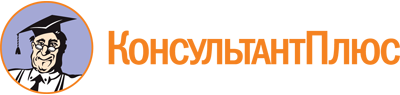 Постановление Правительства РФ от 10.08.2020 N 1201
"Об утверждении Положения о лицензировании деятельности юридических лиц, индивидуальных предпринимателей на право выполнения работ по карантинному фитосанитарному обеззараживанию"Документ предоставлен КонсультантПлюс

www.consultant.ru

Дата сохранения: 12.01.2021
 